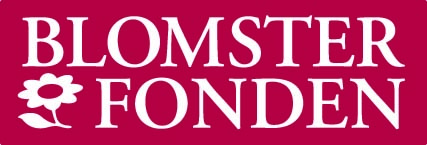 Minnesanteckningar boendegrupp Ringvägen 2023-01-17Närvarande:Karin Strömberg			Lisa HolmquistKerstin Hagström			Christel HaglundTina Johansson			Ulf ThörnevikI boendegruppen tar vi upp gemensamma frågor som rör boendet på Ringvägen. Enskilda ärenden behandlas inte i detta forum.Vi tar upp gemensamma frågor där hyresgästerna kan vara med och påverka besluten eller har önskemål till Blomsterfonden som rör boendets gemensamma utrymmen och gårdar.RHI kan inte svara på frågor om ombyggnadsprojektet. Dessa frågor hänvisas till Blomsterfonden.Projekt RingvägenHyror samt hyresrabatter till återflyttande hyresgäster planeras att fastställas i slutet av mars.Inflytt på Ringvägen 99 är planerad till hösten 2023. Innan sommaren hoppas Blomsterfonden ha visningslägenheter klara för att påbörja visning och planering av återflytt samt nyuthyrning.Utflyttningen från Ringvägen 101 flyter på enligt plan. Det utförs ca 1 flytt per vecka. Blomsterfonden låter alla som flyttat fylla i en enkät med frågor om hur de upplevt flytten och tar lärdom av den feedback vi får. I det stora hela har de flesta varit mycket nöjda med hur flytten hanterats.BasarenBasarlunch inplanerad 18 januari.HjärtstartareHjärtstartare sätts upp under januari. Det kommer delas ut ett informationsbrev till alla boende där det framgår var hjärtstartaren finns samt hur hanteringen går till.Nästa möte äger rum den 20 mars kl 13.00.Med vänliga hälsningar, Lisa Holmquist, Christel Haglund & Ulf Thörnevik